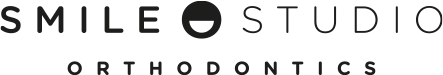 NEW PATIENT INFORMATION   Date___________________ Patient’s name ______________________________________________________________________________________   	Last 	First 	Middle Address ____________________________________________________________________________________________________  	Street 	City 	Zip Nickname______________________ Birthdate ________________________ Gender: Male/Female (Circle one) School___________________________ Sports/Hobbies ______________________________________________________________ Who is with the child here today?_________________________________________________________________ Parent or guardian name _______________________________________________________________________________________ Whom may we thank for referring you to our office? _______________________________________________________________ RESPONSIBLE PARTY INFORMATION Name ______________________________________________________________________________________________________  	Last 	First 	Middle Residence __________________________________________________________________________________________________  	Street 	City 	Zip Mailing Address ______________________________________________________________________________________________  	Street 	City 	Zip How long at this address?______ Home phone_________________________ Work phone __________________________________ Cell/other phone_________________________ Email address _________________________________________________________ Previous Address (If less than 3 years) ____________________________________________________________________________ Birthdate_________________ Relationship to Patient ________________________________________________________________ Spouse’s Name_____________________________________________ Relationship to Patient _______________________________ Employer_____________________________________ Occupation____________________ No. years employed ________________ Birthdate ______________________________________ Work Phone __________________ DENTAL INSURANCE INFORMATION Insured’s Name___________________________________________ Insured’s Social Security # ______________________________ Insurance Company_________________________ Group No._________________ Local No. ________________________________ Insurance Co. Address_________________________________________________ Phone No. _______________________________ Do you have dual coverage?    Yes_____       No_____         If yes: Insured’s Name________________________________________ Insured’s Social Security # _________________________________ Insurance Company_________________________ Group No._________________ Local No. ________________________________ Insurance Co. Address_________________________________________________ Phone No. _______________________________ EMERGENCY INFORMATION Name of nearest relative not living with you ________________________________________________________________________ Complete address ___________________________________________________________________________________   	Street 	City 	Zip Phone _____________________________________________________________________________________________________ Parent Signature  ________________________________________________________________________________________________  MEDICAL HISTORY Physician _________________________________________________ Date of Last Visit _____________________________ Address __________________________________________________ Phone _____________________________________ Please circle Yes or No (If Yes, please fill in details) 	 	 	 	 	 	 	 	 Yes 	No 	Is the patient taking any medication? What Meds?  _____________________________________________ Yes 	No 	Does the patient have any allergies? What Allergies?  __________________________________________ Yes 	No 	History of a major illness? _________________________________________________________________ Yes 	No 	Has the patient had any operations? _________________________________________________________ Yes 	No 	Ever been involved in a serious accident? Explain _____________________________________________ Yes 	No 	Have seen a physician in the last 12 months? Why? ____________________________________________ Female Patients only: Yes 	No 	Is the patient pregnant?  Circle any of the medical conditions below that the patient has had or currently has.  	NONE  	 	 Abnormal bleeding/Hemophilia 	Diabetes 	Hepatitis/Liver problems 	Pneumonia Anemia 	Dizziness 	Herpes 	Prolonged Bleeding Arthritis 	Epilepsy 	High Blood Pressure 	Radiation/Chemotherapy Asthma or Hayfever 	Gastrointestinal Disorders 	HIV / Aids 	Rheumatic Fever Bone Disorders 	Heart Problems 	Kidney problems 	Tuberculosis 	 Congenital Heart Defect 	Heart Murmur 	Nervous Disorders 	Tumor or Cancer  	 Are there any medical conditions we have not discussed that you feel we should be aware of? ____________________ ____________________________________________________________________________________________________  	 	DENTAL HISTORY General Dentist ___________________________________________ Date of last visit _____________________________ What concerns you most about your teeth? _______________________________________________________________ Please circle Yes or No (If Yes, please fill in details) 	 	 	 	 	 	 	 BENEFITS  Benefits of Orthodontics:  Aesthetics, Health, and Function.  Orthodontics is a service that provides an improvement in the appearance of the teeth, in the general function of the teeth, and in general dental health. Teeth, gums, and jaws are an intricate body part and can fail to respond to treatment. If good oral hygiene is not practiced, tooth decay and enlarged gums can result. Joint discomfort and root shortening are observed in a small percentage of cases. Teeth change throughout our lifetime and there can be some movement of teeth and some change after treatment. I have read and understand this paragraph. I also understand that my diagnostic records and my name may be used for educational and promotional purposes. I have truthfully answered all the above questions and agree to inform this office of any changes in my medical or dental history.  In addition, I authorize Dr. Choate to perform a complete orthodontic evaluation. Signature: __________________________________________________________________Date: ____________________ Yes No Is the patient presently in any dental pain? ____________________________________________________ Yes No Ever experienced any unfavorable reaction to dentistry? _________________________________________ Yes No Has the patient ever lost or chipped any teeth? ________________________________________________ Yes No Have there been any injuries to face, mouth, or teeth? ___________________________________________ Yes No Is any part of your mouth sensitive to temperature? Where? ______________________________________ Yes No Is any part of your mouth sensitive to pressure? Where? _________________________________________ Yes No Do gums bleed when brushing? ____________________________________________________________ Yes No Any  type of thumb or tongue habit? _________________________________________________________ Yes No Is the patient a mouth breather? ____________________________________________________________ Yes No Has the patient ever seen an orthodontist? If yes, who and when? _________________________________ What is the patient’s attitude toward receiving orthodontic treatment? _______________________________ Yes No Has anyone in the family received orthodontic treatment? ________________________________________How did they feel about the result? __________________________________________________________ Yes No Do teeth or jaws ever feel uncomfortable first thing in the morning? _________________________________ Yes No Experience jaw clicking or popping? _________________________________________________________ Yes No Aware of clenching or grinding teeth during the day? ____________________________________________ Yes No Experience “tension” headaches? ___________________________________________________________ Yes No Has the patient ever experienced chronic ringing in the ears? _____________________________________ Yes No Does the patient need extra help with instructions? _____________________________________________ Yes No Is the patient sensitive or self-conscious about his/her teeth? _____________________________________ Yes No Are you aware that some appointments will be during school hours? ________________________________ 